ICT workbook for January exam 2015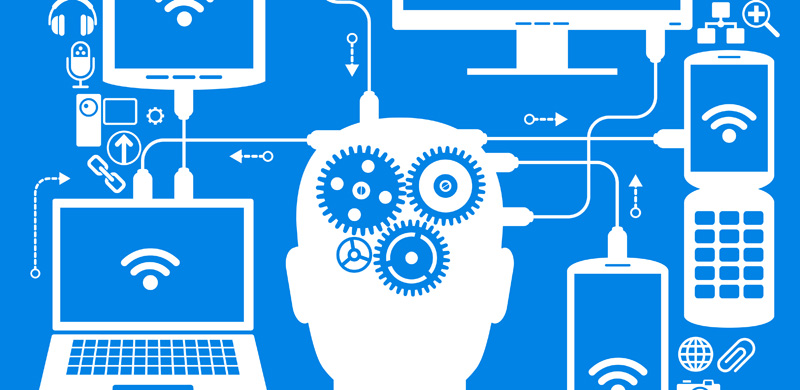 Name……………………………………………………..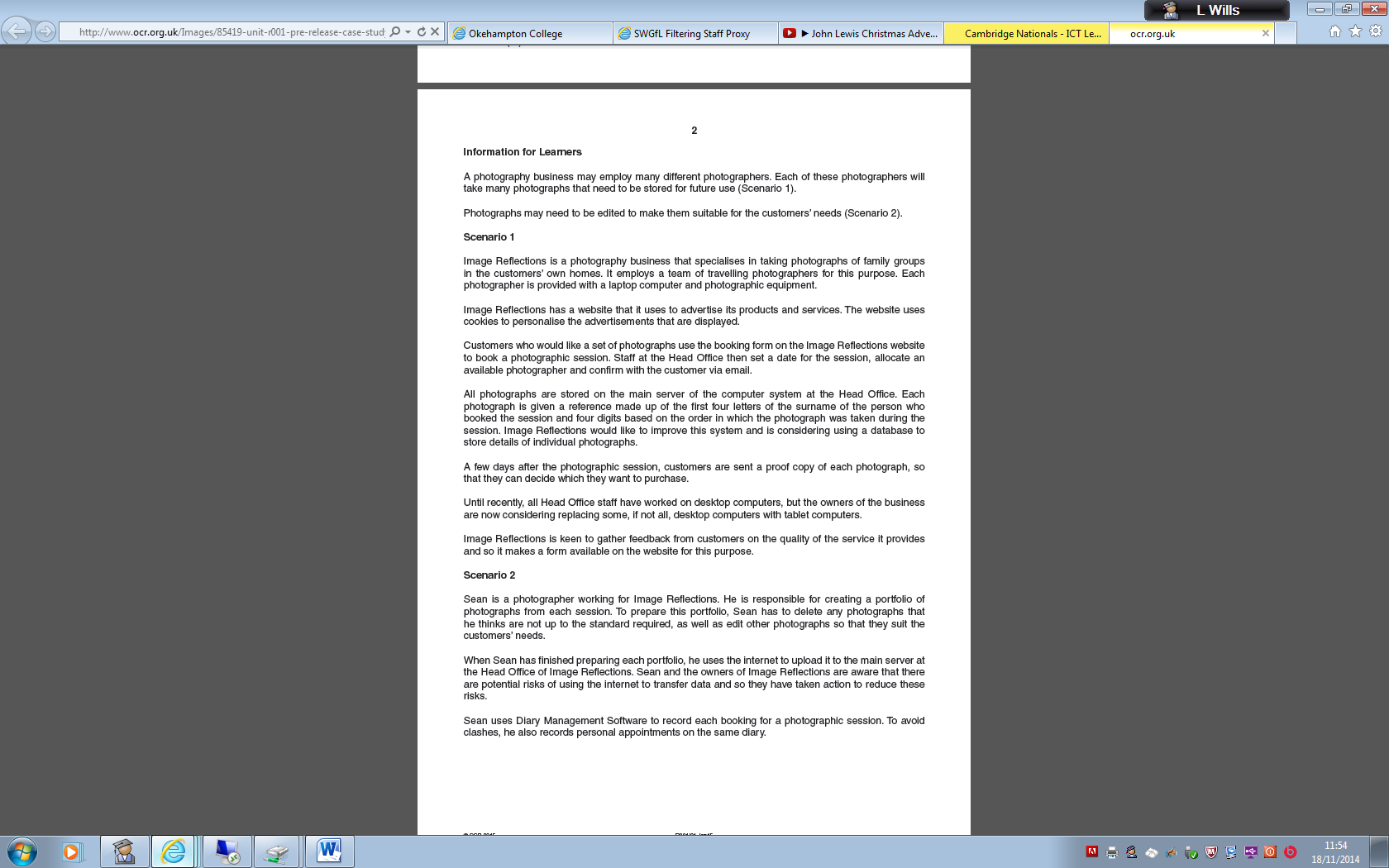 Revision list by LO on spec:Input, output, storage & data transfer devicesSort the devices into the correct categories in the table:Mouse		Microphone		Scanner		USB memory stick	Radio Frequency Identification Device (RFID)	Printer		DVD Disc	Camera			Joystick			Keyboard			Magnetic StripBarcode scanner			Speakers			SD Card	NFC (Near field communication)		Online Survey	External HDD		Touchscreen		Monitor			Projector		Magnetic Ink Character Recognition (MICR)	Plotter			Blu-ray Disc				Camcorder		Bar CodeList three different ways to send your friend an image file:	1)…………………………………………………………………………………………………………………………		2)…………………………………………………………………………………………………………………………	3)…………………………………………………………………………………………………………………………Photographers at Image Reflections would like to store a large amount of images, almost 400GB of data. What storage medium would you suggest and why?…………………………………………………………………………………………………..………………………………………	…………………………………………………………………………………………………..………………………………………Complete the table below: (think of Advantages and Disadvantages)Data transfers can be sped up using ‘Optimisation’ for Image Reflections. Answer the following questions on this topic:	a)	What is data optimisation?		…………………………………………………………………………………….……………………………………		…………………………………………………………………………………….……………………………………	b)	What is meant by compression? …………………………………………………………………………………….……………………………………		…………………………………………………………………………………….……………………………………Identify three factors that affect data transfer on Image Reflection computer network:	1)	……………………………………………………………………………………………………………………………	2)	……………………………………………………………………………………………………………………………	3)	……………………………………………………………………………………………………………………………Give two advantages of having a fibre-optic internet connection at Image Reflection compared to a traditional copper connection:	………………………………………………………………………………………………………………………………	………………………………………………………………………………………………………………………………	………………………………………………………………………………………………………………………………At the end of the day the photographer’s images can be uploaded to the network.Identify one way they can physically connect to the computer network.……………………………………………………………………………………………………………………………………………………………A camera has a removable storage. What type of storage medium would be suitable to use in a camera.……………………………………………………………………………………………………………………………………………………CookiesHow can the Image Reflections use cookies in their website?…………………………………………………………………………………………………..………………………………..…………………………………………………………………………………………………..………………………………..…………………………………………………………………………………………………………………………………....How do cookies work?…………………………………………………………………………………………………………………………………....…………………………………………………………………………………………………………………………………....…………………………………………………………………………………………………………………………………....………………………………………………………………………………………………………………………………..…..What legislation/laws does the Image Reflections have to comply with? …………………………………………………………………………………………………………………………..………..…………………………………………………………………………………………………………………………..………..……………………………………………………………………………………………………………………………..……..CopyrightName and explain two types of legislation that protects images samples created by photographers or graphic designers.……………………………………………………………………………………………………………………..……………..……………………………………………………………………………………………………………………..……………..……………………………………………………………………………………………………………………..……………..……………………………………………………………………………………………………………………..……………..……………………………………………………………………………………………………………………..……………..Explain how Image Reflections can use other authors’ images in their creations.……………………………………………………………………………………………………………………..……………..……………………………………………………………………………………………………………………..……………..……………………………………………………………………………………………………………………..……………..……………………………………………………………………………………………………………………..……………..……………………………………………………………………………………………………………………..……………..List 4 principles from the Data Protection Act……………………………………………………………………………………………………………………..…………….……………………………………………………………………………………………………………………..……………..……………………………………………………………………………………………………………………..……………..……………………………………………………………………………………………………………………..……………..How can Image Reflections ensure that they are not breaking the law when they collect and store data from its customers?………………………………………………………………………………………………………………………..…………..	………………………………………………………………………………………………………………………..…………..Describe one legal complication for Image Reflections if the data is stolen?………………………………………………………………………………………………………………………..…………..	………………………………………………………………………………………………………………………..…………..Why is it important for Image Reflections to keep backups off-site, away from the original network location?………………………………………………………………………………………………………………………..…………..	………………………………………………………………………………………………………………………..…………..……………………………………………………………………………………………………………………………..……..	…………………………………………………………………………………………………………………………..………..What are some of the physical security methods Image Reflections can use to protect their data?…………………………………………………………………………………………………………………………..………..	………………………………………………………………………………………………………………………..…………..Why should the photographers change their passwords regularly?…………………………………………………………………………………………………………………………..………..	………………………………………………………………………………………………………………………..…………..How can using firewalls help keep the data safe and secure at Image Reflections?……………………………………………………………………………………………………………………………..……..	…………………………………………………………………………………………………………………………..……….Data capture methodsComplete the table below:Answer the following questions:	a) Explain the purpose of RFID:	…………………………………………………………………………………………………………………..…………………..	……………………………………………………………………………………………………………………..………………..	b) Give two advantages for Image Reflections using RFID tags instead of barcodes on postal packaging:	1)……………………………………………………………………………………………………………………..…………...	2)……………………………………………………………………………………………………………………..…………...    Online feedback forms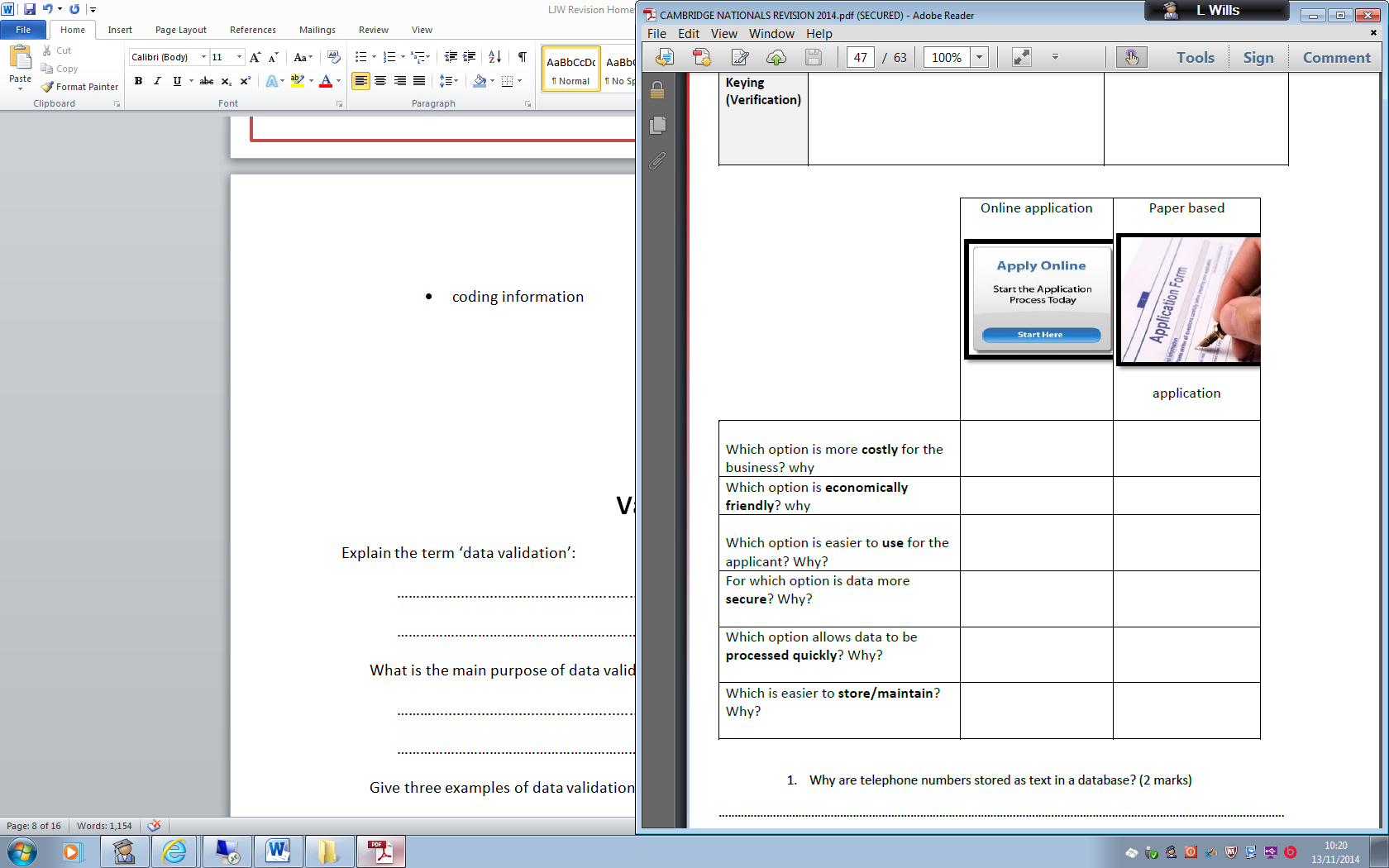 In the table can you think of fields which can potentially be used by the Image Reflections to gather feedback on their website?In the space below design a form for the Image Reflections, using the above fields – annotate.coding informationImage Reflections feedback form, on their website, which people can fill in and submit.Complete the table below to describe the purpose of each user form feature. The first line has been completed for you.DatabaseWhat type of application software would be most suitable to use to store and sort the images?……………………………………………………………………………………………………………..……………………..Why do Image Reflections customers have a unique username in the Database?………………………………………………………………………………………………………………..…………………..………………………………………………………………………………………………………………..…………………..………………………………………………………………………………………………………………..…………………..Describe three features of database software that makes it suitable for sorting and analyzing Image Reflections customer information.Feature 1 ………………………………………………………………………………………………..…………………………………..……………………………………………………………………………………………………………..……………………..……………………………………………………………………………………………………………..……………………..Feature 2 ……………………………………………………………………………………………..……………………………………..……………………………………………………………………………………………………………..……………………..……………………………………………………………………………………………………………..……………………..Feature 3 …………………………………………………………………………………………………………..………………………..……………………………………………………………………………………………………………………………..……..……………………………………………………………………………………………………………………………..……..Why should each photo taken have a reference number?……………………………………………………………………………………………………………………………..……..……………………………………………………………………………………………………………………………..……..Validation methodsThe company wants to use customer feedback to assess the performance of the employees. This will be collected via a webpage after the photographer completes each job and will then be transferred into a database for analysis. What is the main purpose of data validation?	……….........................................................................................……………………………….......	…………………………………………………………………………………………………………………………..……….Give three examples of data validation rules Image Reflections could use in their database:	1)……………………………………………………………………………………………………………………..…………	2)……………………………………………………………………………………………………………………..…………	3)………………………………………………………………………………………………………………………..………Give three advantages of using data validation:	1)………………………………………………………………………………………………………………..……………	2)……………………………………………………………………………………………………………………………..	3)………………………………………………………………………………………………………………………………..	Features of Diary Management Software & email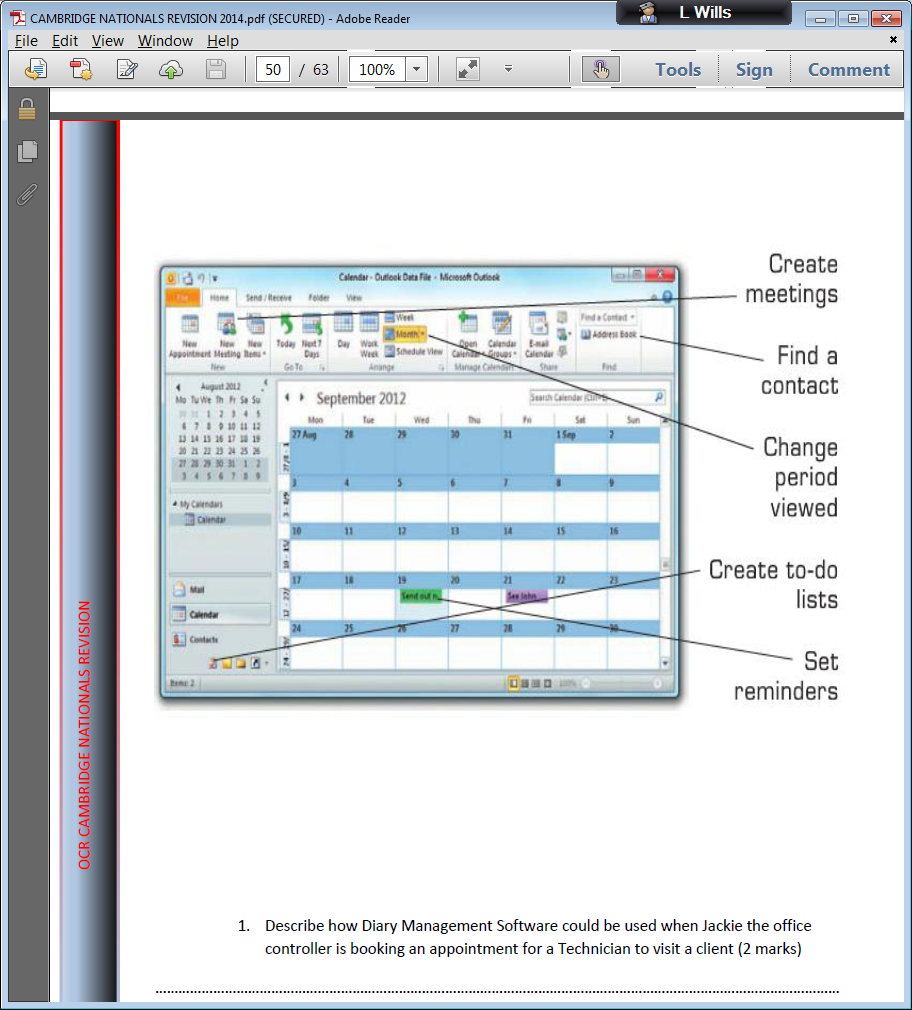 Explain how diary management software could help Image Reflections when creating weekly scheduled appointments for the photographers?…………………………………...……...............................................……………………………..………..........………………………………………………………………………………………………………………………..……………..………………………………………………………………………………………………………………………..……………..Identify 3 tasks that can be completed using diary management software?…………………………………...……...................................................……………………………..………......……………………………………………………………………………………………………………………..………………..……………………………………………………………………………………………………………………..………………..Describe 2 advantages for photographers using Diary Management Software?……………………………………………………………………………………………………………………..………………..……………………………………………………………………………………………………………………..………………..EmailTrue or false—It’s OK to use ‘txt’ speak when sending emails to prospective employers (circle correct answer):True / FalseWhich would be the best way to start an email to your boss?:	A)	“HIYA!!”	B)	“Alright?”	C)	“wasup?”	D)	“Dear”….Why do you think email etiquette is important for Image Reflections?	…………………………………...…….........................................................…………………………………...……................	……………………………………………………………………………………………………………..…………………………………………….	……………………………………………………………………………………………………………..…………………………………………….Do you think Image Reflections customers’ form an opinion on you based on how you write an email? If so why?	…………………………………...…….........................................……………………………..………................	……………………………………………………………………………………………………………..………………………..	……………………………………………………………………………………………………………..………………………..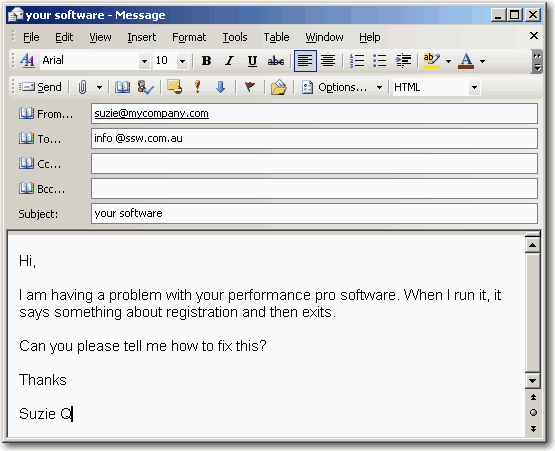 Read the email above and write down what is wrong with it:	………………………………………………………………………………………………………..…………………………………	……………………………………………………………………………………………………..…………………………………………………………………………………………………………………………………………………………………………………	File formatsSort the following file formats into the correct categories: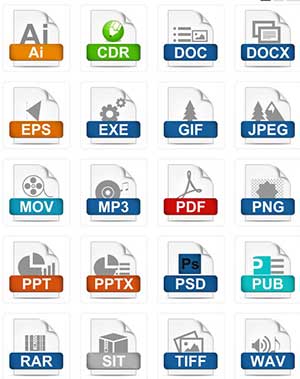 What is an ‘open’ file format?	………………………………………………………………………………………………………………..………………………..	………………………………………………………………………………………………………………..………………………..What is a ‘proprietary’ file format? ……………………………………………………………………………………………………………..……………………………	……………………………………………………………………………………………………………………..…………………… What type of software would be needed to view webpages?…………………………………………………………………………………………………………..……………………………..	…………………………………………………………………………………………………………..……………………………..What software could photographers at Image Reflections use to manipulate or edit images?………………………………………………………………………………………………………..………………………………..Give an example of ‘open’ format image file that Image Reflections could use to email photos to customers…………………………………………………………………………………………………………..……………………………..Name two ‘devices’ that Image Reflections can use to transport image files……………………………………………………………………………………………..…………………………………………..…………………………………………………………………………………………..……………………………………………..Electronic methods of transferring photographs, the risks of using these methods and possible actions that may be taken to reduce these risksDownloading images onto tablets, do you think photographers should use a wired or wireless network?…………………………………………………………………………………..……………………………………………………..	………………………………………………………………………………………..………………………………………………..What are the advantages of wired connections?………………………………………………………………………………………..………………………………………………..	………………………………………………………………………………………..………………………………………………..What are the disadvantages of wired connections?…………………………………………………………………………………………………..……………………………………..	………………………………………………………………………………………………..………………………………………..What are the advantages of wireless connections?……………………………………………………………………………………………..…………………………………………..	………………………………………………………………………………………………..………………………………………..What are the disadvantages of wireless connections?………………………………………………………………………………………………..………………………………………..	……………………………………………………………………………………………..…………………………………………..What is a network key? Why should Image Reflections networks have them?………………………………………………………………………………………………..………………………………………………………………………………………………………………………………..………………………………………………………………………………………………………………………………..……………………………………………………………………………………………………………………………..…………………………………Data loss, corruption and theftWhat are the four implications of data loss?	1)…………………………………………………………………………………….……………………………………….	2)………………………………………………………………………………………………………………………….…. 	3)………………………………………………………………………………………………………………………….…. 	4)………………………………………………………………………………………………………………………….…. Explain two of the implications Image Reflections could have if data (customer’s details) are stolen.	1)…………………………………………………………………………………………………………………………………       	 …..………………………………………………………………………………………………………………………………	2)………………………………………………………………………………………………………………………………… 	…………………………………………………………………………………………………………………………………...Give two impacts on Image Reflections if they suffered from data corruption:	1)………………………………………………………………………………………………………………………………..	2)………………………………………………………………………………………………………………………………..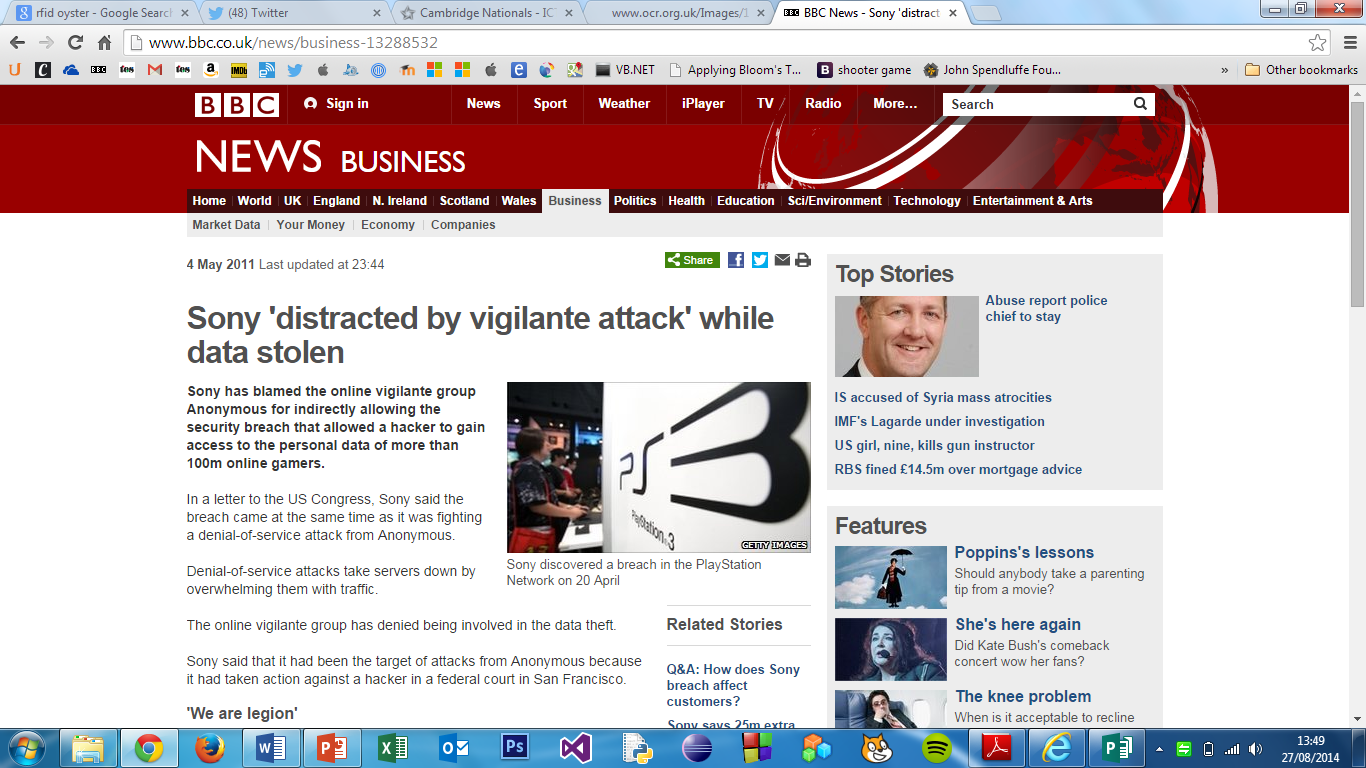 The article above relates to the Sony PSN hack of 2011.	What was the main threat Sony faced?	……………………………………………………………………………………………………………………………………….…..	…………………………………………………………………………………………………………………………………………...What should Sony do to ensure this does not happen again?	………………………………………………………………………………………………………………………….………………..	………………………………………………………………………………………………………………………….………………..	………………………………………………………………………………………………………………………….………………..	…………………………………………………………………………………………………………………………………….……..	What is a DDOS attack?:	………………………………………………………………………………………………………………………….……………	………………………………………………………………………………………………………………………….……………What is ‘ID theft’?	……………………………………………………………………………………………………………………………….………..What is Encryption used for?………………………………………………………………………………………………………………………….……………..	………………………………………………………………………………………………………………………….……………..	……………………………………………………………………………………………………………………….………………..	……………………………………………………………………………………………………………………….………………..What is a SSID?…………………………………………………………………………………………………………………….…………………..	…………………………………………………………………………………………………………………….…………………..	……………………………………………………………………………………………………………………….………………..	……………………………………………………………………………………………………………………….………………..Give two advantages of using login and password on a network.Advantage 1 ………………………………………………………………………………………………….…………………………………………..……………………………………………………………………………………………………………………….………………………………………….Advantage 2…………………………………………………………………………………………………….………………………………………..……………………………………………………………………………………………………………………….………………………………………….Give an example of a password………………………………………………………………………………………………………………….Explain why…………………………………………………………………………………………………….………………………………………….…………………………………………………………………………………………………………………….…………………………………………….…………………………………………………………………………………………………………………….…………………………………………….Use of protection software i.e. firewall, anti-virus, anti-spamAnswer the following questions:What does anti virus mean?:……………………………………………………………………………….…………………………………………………….	………………………………………………………………………………………………………………….………………………………………………….Give two functions of anti virus software:		1)……………………………………………………………………………………………………….………………………………………………		2)……………………………………………………………………………………………………….………………………………………………Give two advantages of using firewall software:	1)………………………………………………………………………………………………………………………….………………………………………..	2)……………………………………………………………………………………………………………………….……………………………………………Give two differences between firewall and antivirus software:	1)………………………………………………………………………………………………………………………….…………………………………………	2)……………………………………………………………………………………………………………………………….……………………………………Discuss why Image Reflections, may wish to monitor the use of smartphones issued to employees. …………………………………………………………………………………………………………………………………………….……………………………………........................……………………………………………………………………………………………………………………….…………………………………….. …………………………………………………………………………………………………………………………………………….…………………………………….. ......................…………………………………………………………………………………………………………………….……………………………………….. …………………………………………………………………………………………………………………………………………………….…………………………….. ………………………………………………………………………………………………………………………………………………….……………………………….. ......................…………………………………………………………………………………………………………………………………….……………………….. ………………………………………………………………………………………………………………………………………………………..............................What two technologies could Image Reflections use to monitor their staff?………………………………………….………………………………………….………………………………………….…………………………………………………………………………………………….………………………………………….………………………………………….…………………………………………………………………………………………….………………………………………….………………………………………….…………………………………………………A customer has forwarded an email to Image Reflections. The customer suspects that the email is not from them and would like advice on what action to take.Subject: Image Reflections Prize winner!Hello!Image Reflections has awarded 2u a special prize for being an outstanding customer!Your prize is 650 million United States Dollars (USD).Please attention! To collect your prize you must give us your bank details. Please download and open the attached form to add your bank details. Then send it to elpprize@czgt.com.Identify four reasons why this email is suspicious.				……………………………………………………………………………………………………………………………………………………………………………… ......................……………………………………………………………………………………………..…………………………………………………………. ……………………………………………………………………………………………………………..……………………………………………………………….……………………………………………………………………………………………………………..……………………………………………………………….......................……………………………………………………………………………………………..…………………………………………………………. ……………………………………………………………………………………………………………..……………………………………………………………….Health and SafetyAll photographers at Image Reflections have complained that they suffer from neck pain when using the laptop in the office.State one way that the photographers could reduce the risk of suffering from neck pain when using a laptop computer.……………………………………………………………………………………………………………..……………………………………………………………………………………………………………………………………………………………………………..………………………………………………………………......................……………………………………………………………………………………………..………………………………………………………… ……………………………………………………………………………………………………………..………………………………………………………………The photographers think that the Health and safety at work Act may apply to this situation. Sam a photographer tripped over some cables. What should Image Reflection do?……………………………………………………………………………………………………………..………………………………………………………………......................……………………………………………………………………………………………..………………………………………………………… ……………………………………………………………………………………………………………..…………………………………………………………….Assistant Technologies Image Reflections have employed a new photographer Pete. He has hearing disabilities.What Hardware assistant technologies could Image Reflections supply Pete to support his disability.……………………………………………………………………………………………………………..………………………………………………………………......................……………………………………………………………………………………………..………………………………………………………… ……………………………………………………………………………………………………………..………………………………………………………………What Software assistant technologies could Image Reflections supply Pete to support his disability.……………………………………………………………………………………………………………..………………………………………………………………......................……………………………………………………………………………………………..………………………………………………………… ……………………………………………………………………………………………………………..………………………………………………………………LO1LO2LO3LO4Laptop hardware devicesDigital camera hardware devicesStorage devicesConnecting devices/data transferFeedback form for customers – QoS‘hard copy’ – printing; web & email other optionsDesktop vs tablet – choice of systemImage manipulation software – edit & delete photosWeb formsBackup EncryptionDatabasesClient/server concept; upload & downloadReference numbersFile formats – raw/proprietary vs openDiary management softwareEmail toolsCookies & web advertisingRisks of data transfer over internetReducing dangers of internet data transferInputOutputStorageTransfer devicesTransfer typeWired  / WirelessTypical usageUSB 2.0Updating your iPod music libraryUSB 3.0Thunderbolt3G4GCloud P2PData capture methodExplanation with examplesOnline and paper based formsBarcode readersRFID NFCField NameWhy neededUser form featureDescribe one purpose of this feature ButtonA user can click on this to submit the information that has been added.Radio ButtonText FieldDrop down menu